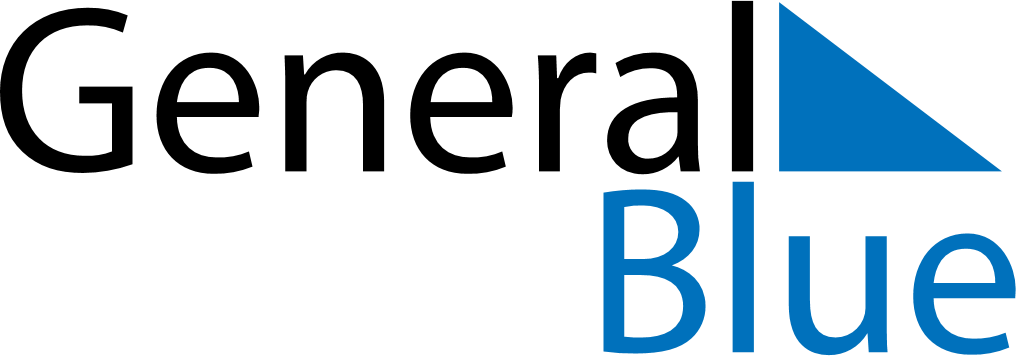 Daily PlannerOctober 10, 2021 - October 16, 2021Daily PlannerOctober 10, 2021 - October 16, 2021Daily PlannerOctober 10, 2021 - October 16, 2021Daily PlannerOctober 10, 2021 - October 16, 2021Daily PlannerOctober 10, 2021 - October 16, 2021Daily PlannerOctober 10, 2021 - October 16, 2021Daily Planner SundayOct 10MondayOct 11TuesdayOct 12WednesdayOct 13ThursdayOct 14 FridayOct 15 SaturdayOct 16MorningAfternoonEvening